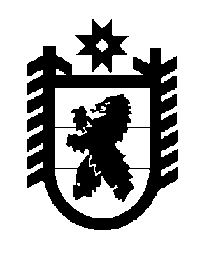 Российская Федерация Республика Карелия    ПРАВИТЕЛЬСТВО РЕСПУБЛИКИ КАРЕЛИЯПОСТАНОВЛЕНИЕот  25 сентября 2018 года № 352-Пг. Петрозаводск О внесении изменения в Положение об Управлении по туризму Республики Карелия Правительство Республики Карелия п о с т а н о в л я е т:Внести в подпункт 23 пункта 9 Положения об Управлении по туризму  Республики Карелия, утвержденного постановлением Правительства Республики Карелия  от 25 октября 2017 года  № 380-П «Об утверждении Положения об Управлении по туризму  Республики Карелия»  (Собрание законодательства Республики Карелия, 2017, № 10, ст. 1988; № 12, ст. 2486), изменение,  изложив его в следующей редакции:«23) обеспечивает при реализации своих полномочий приоритет целей и задач по развитию конкуренции на товарных рынках в установленной сфере деятельности;».           Глава Республики Карелия 					                  А.О. Парфенчиков